NARAVOSLOVJE, 7. razredDELO NA DALJAVO (DOMA), torek, 5. 5. 2020Utrjevanje in ponavljanjeNavodila za učenceV sklopu Razmnoževanje, rast in razvoj živali, si se naučil/-a kako se živali razmnožujejo – spolno in nespolno razmnoževanje, zgradba spolnih organov, razvoj spolnih celic in oploditev ter razvoj zarodka in osebni razvoj in notranji ter zunanji zajedalci. Ponovitev snovi, učbenik str. 138-146, v nadaljevanju ponoviš oz. utrdiš snov: Razmnoževanje, rast in razvoj živali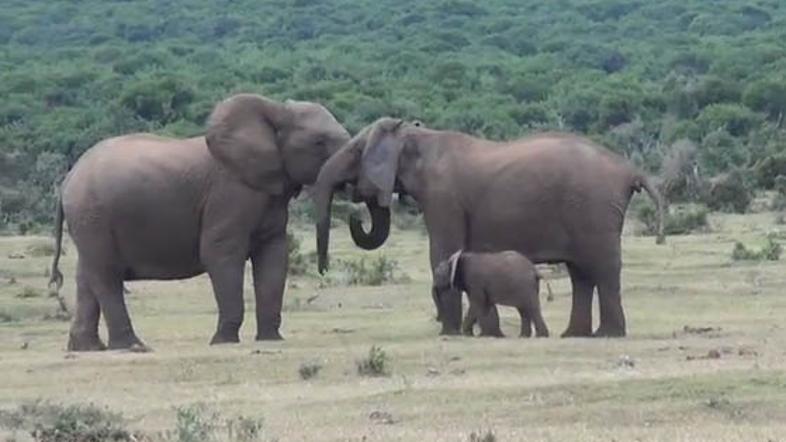 PREVERI SVOJE ZNANJE (Razmnoževanje, rast in razvoj živali), sprintaj in ga zalepi v zvezek ali prepiši vprašanja iz priloženih listov v zvezek za naravoslovje in odgovori na vprašanja in odgovore zapiši v zvezek. Najprej poskusi sam/-a  odgovoriti na vprašanja, šele nato si pomagaj z učbenikom.Rešitve oziroma odgovore dobite v sredo, 6.5.2020PREVERI SVOJE ZNANJE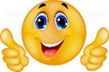  ( Razmnoževanje, rast in razvoj živali)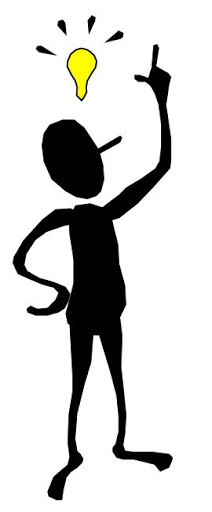 Zapiši dva osnovna načina razmnoževanja živali.Kako imenujemo potomce, ki so se razvili z brstenjem?Polži imajo moške in ženske spolne organe, zato jih imenujemo dvospolniki.Poimenuj moške in ženske spolne organe polža.Katere spolne celice se razvijejo v moških spolnih organih?Katere spolne celice se razvijejo v ženskih spolnih organih?Kako imenujemo oplojeno jajčno celico?Kako imenujemo organizem, ki se razvija v polžjem jajcu?Kako imenujemo organizem (mladega polža), ki se je izlegel iz jajca?Pravilno poveži. jajčnik 					gostiteljklop 						hranilamalarija 					jajčecepopkovina 					komarsemenčica 				lajmska boreliozasesalec 					mlekozajedalec 					modoOpiši, kako nastanejo in se razvijajo mladiči poljubne domače živali.Pojasni, zakaj veljajo komarji za najbolj nevarne živali na svetu.Navedi, kako bi se moral obleči pred odhodom v gozd, da ne bi dobil klopov?Razlikuj med notranjimi in zunanjimi zajedalci. Navedi nekaj primerov.Pravilno obkroži, preberi navodila in razloži shemi.Kakšen razvoj imajo metulji?Primerjaj notranjo in zunanjo oploditev ter navedi po en primer za vsako.OCENI SVOJE ZNANJE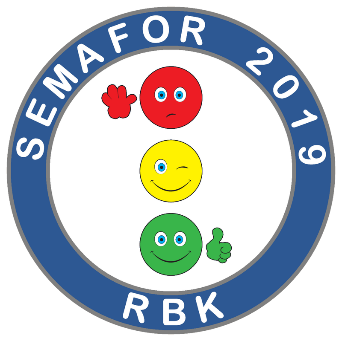        RAZUMEM in znam razložiti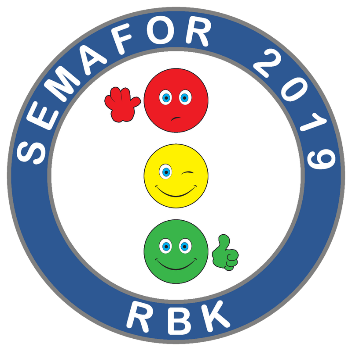        VEM NEKAJ, VENDAR NE DOVOLJ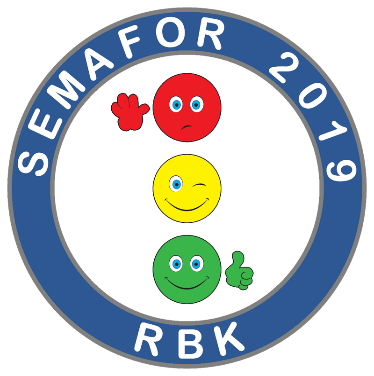        NE ZNAM IN NE RAZUMEMpopolna preobrazbanepopolna preobrazba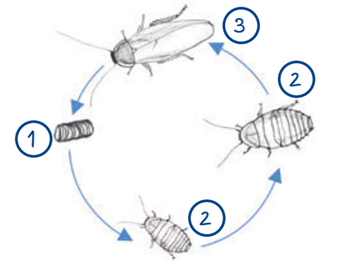 popolna preobrazbanepopolna preobrazba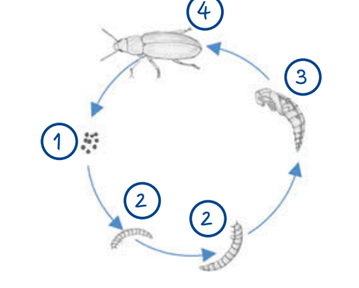 Koliko faz ima razvoj?Poimenuj in s številkami označi faze v razvoju organizma.1.2.3.1.2.3.4.Dopiši po dva primera živali s takšno preobrazbo.Kakšna je razlika v razvoju med prvim in drugim organizmom?značilnostiprimerNotranja oploditevZunanja oploditev